Zádorfalva Község Önkormányzata Képviselő-testületének 
6/2018./X.10./ Önkormányzati rendeleteAz étkezési térítési díjakról(Egységes szerkezetben a módosító 10/2020.(XI.9.) önkormányzati rendelettel)Zádorfalva Község önkormányzatának Képviselő-testülete a többször módosított 1993. évi LXXIX.tv. 115.§.(3) bekezdésében, valamint az 1993.évi III.tv. 92.§.(1) bekezdésében kapott felhatalmazás alapján, Magyarország Alaptörvénye 32. cikk (1) bekezdés a.) pontjában meghatározott feladatkörében eljárva az alábbi rendeletet alkotja:§.A rendelet hatálya az Önkormányzat tulajdonában lévő Zádorfalvai Óvoda intézményére terjed ki.§.Az Önkormányzat Képviselő-testülete az Zádorfalvai Óvoda intézményében alkalmazandó étkezési térítési díjakat a mellékletben foglaltak szerint állapítja meg.§. A rendelet 2019.01.01. napjától lép hatályba.Melléklet a 6/2018. /X.10./ Önkormányzati rendelethez Étkezési térítési díjak ÁFA nélkül                     Szabon Tibor     sk.                                                            Nagy János sk.alpolgármester		                                                jegyző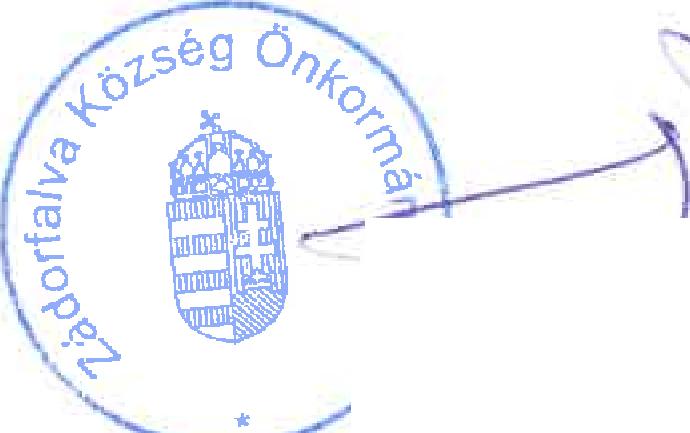 MegnevezésFt/fő/napÓvodai étkeztetés 3x420Altalános Iskola ebédÁltalános Iskola (1-4 oszt.) étkeztetés 3X 630